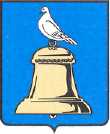 ГЛАВА ГОРОДА РЕУТОВПОСТАНОВЛЕНИЕОб утверждении порядка уведомления представителя нанимателя (работодателя) о намерении выполнить иную оплачиваемую работуВ соответствии с Федеральным законом от 02.03.2007 №25-ФЗ «О муниципальной службе в Российской Федерации», законом Московской области от 24.07.2007 N 137/2007-ОЗ "О муниципальной службе в Московской области", Федеральным законом от 25.12.2008 N 273-ФЗ "О противодействии коррупции", в целях создания механизмов по противодействию коррупции, постановляю:Утвердить прилагаемый Порядок уведомления представителя нанимателя (работодателя) о намерении выполнять иную оплачиваемую работу.Уполномочить отдел муниципальной службы и противодействия коррупции в составе Правового Управления Администрации города Реутов принимать у лиц, замещающих муниципальные должности, должности муниципальной службы в администрации города Реутов,  уведомления о намерении выполнять иную оплачиваемую работу.Уполномочить комиссию по соблюдению требований к служебному поведению муниципальных служащих города Реутов и урегулированию конфликта интересов  рассматривать уведомления лиц, замещающих муниципальные должности, должности муниципальной службы в администрации города Реутов, о намерении выполнять иную оплачиваемую работу. Опубликовать настоящее постановление с приложениями в газете «Реут» и разместить на официальном сайте администрации города Реутов.Контроль за исполнением настоящего постановления возложить на первого заместителя Главы Администрации Н.Н.Ковалёва. Глава города                                                                                                        С.Г.Юров Утвержденопостановлением главыгорода РеутовМосковской областиОт 26.08.2015 №434-ПГПОРЯДОК 
уведомления представителя нанимателя (работодателя)о намерении выполнять иную оплачиваемую работу1. Общие положения1.1. Настоящий Порядок разработан в соответствии с Федеральным законом от 02.03.2007 №25-ФЗ «О муниципальной службе в Российской Федерации», законом  Московской области от 24.07.2007 N 137/2007-ОЗ "О муниципальной службе в Московской области", Федеральным законом от 25.12.2008 N 273-ФЗ "О противодействии коррупции". 1.2. Настоящий Порядок устанавливает процедуру уведомления муниципальными служащими администрации города Реутов Московской  области (далее – муниципальные служащие администрации города Реутов) представителя нанимателя (работодателя) о намерении муниципального служащего администрации города Реутов выполнять иную оплачиваемую работу.1.3. Муниципальный служащий администрации города Реутов обязан уведомить представителя нанимателя (работодателя) о намерении выполнять иную оплачиваемую работу.1.4. Выполнение иной работы не должно повлечь за собой конфликт интересов.2. Порядок уведомления2.1. Уведомление о намерении выполнять иную оплачиваемую работу (далее – уведомление) подается на имя главы города Реутов.2.2. Муниципальный служащий администрации города Реутов должен подать уведомление до начала выполнения оплачиваемой работы.2.3. Уведомление оформляется в письменном виде в двух экземплярах в соответствии с приложением 1 к настоящему Порядку.2.4. В уведомление должны быть указаны следующие сведения:1) персональные данные муниципального служащего администрации города Реутов, написавшего уведомление: фамилия, имя, отчество, наименование должности муниципальной службы с указанием структурного подразделения администрации города Реутов;2) наименование организации, в которой муниципальный служащий администрации города Реутов  намерен выполнять иную оплачиваемую работу, должность, сроки начала и окончания работы;3) дата подписания уведомления и подпись муниципального служащего администрации города Реутов и контактный телефон.2.5. Начальник отдела муниципальной службы и противодействия коррупции в составе Правового Управления  осуществляет прием, регистрацию и учет поступивших уведомлений.2.6. Регистрация уведомлений производится в журнале регистрации уведомлений (приложение 2 к настоящему Порядку). Листы журнала регистрации уведомлений должны быть пронумерованы, прошнурованы и скреплены печатью.2.7. Поступившее уведомление регистрируется в журнале регистрации уведомлений в день его поступления.2.8. Регистрационный номер проставляется  на двух экземплярах уведомления.2.9. Второй экземпляр уведомления с регистрационным номером, датой и временем принятия уведомления и росписью получившего первый экземпляр выдается муниципальному служащему администрации города Реутов, написавшему уведомление, под роспись, в подтверждение того, что муниципальный служащий исполнил должностную обязанность об уведомлении представителя нанимателя (работодателя) о намерении выполнять иную оплачиваемую работу.2.10. Отказ в регистрации уведомления, а также в выдаче второго экземпляра уведомления не допускается.2.11. Уведомление с резолюцией главы администрации города Реутов приобщается к личному делу муниципального служащего.2.12. Начальник отдела муниципальной службы и противодействия коррупции направляет в течение 7 дней с момента обнаружения факта возникновения конфликта интересов уведомление в Комиссию по соблюдению требований к служебному поведению муниципальных служащих города Реутов и урегулированию конфликта интересов.Приложение 1 
к Порядку уведомления представителя нанимателя (работодателя) о намерении выполнять иную оплачиваемую работуГлаве города РеутовС.Г.Юровуот ______________________________________________________________(ФИО муниципального служащего,должность, структурное подразделение)ЗаявлениеВ соответствии с частью 2 статьи 11 Федерального закона от 02.03.2007 №25-ФЗ «О муниципальной службе в Российской Федерации», уведомляю Вас о том, что я намерен(а) выполнять оплачиваемую работу____________________________________________________________________________________________________________________________________(место работы, наименование должности, сроки начала и окончания работы)Выполнение указанной работы не повлечет за собой конфликта интересов.При выполнении указанной работы обязуюсь соблюдать требования, предусмотренные статьей 14 Федерального закона от 02.03.2007 № 25-ФЗ «О муниципальной службе в Российской Федерации», Закона ____________________ ___________ __________________________________(дата подписания)                   (подпись)                    (Ф.И.О. муниципального служащего)____________________ ___________ __________________________________(дата и № регистрации)              (подпись)     (инициалы и фамилия принявшего уведомление)Приложение 2 
к Порядку уведомления представителя нанимателя (работодателя) о намерении выполнять иную оплачиваемую работуФорма журнала 
учета уведомлений о намерении выполнять иную оплачиваемую работуот26.08.2015№443-ПГ№п/пДата и время поступления уведомленияФ.И.О. муниципального служащего, подавшего уведомлениеДолжность муниципального служащего, подавшего уведомлениеСведения об организации, в которой муниципальный служащий намерен выполнять иную оплачиваемую работуСведения об организации, в которой муниципальный служащий намерен выполнять иную оплачиваемую работуСведения об организации, в которой муниципальный служащий намерен выполнять иную оплачиваемую работуФ.И.О. зарегистрировавшего уведомление№п/пДата и время поступления уведомленияФ.И.О. муниципального служащего, подавшего уведомлениеДолжность муниципального служащего, подавшего уведомлениеНаименование организацииНаименование должностиСроки начала и окончанияработыФ.И.О. зарегистрировавшего уведомление12345678